В соответствии со статьей 160.1 Бюджетного кодекса Российской Федерации и постановлением администрации МОГО «Ухта» от 29.12.2021 № 3372 «Об утверждении порядка формирования и ведения перечня главных администраторов доходов бюджета МОГО «Ухта» и утверждении перечня главных администраторов доходов бюджета МОГО «Ухта» приказываю:1.	Наделить Финансовое управление администрации МОГО «Ухта» полномочиями администратора доходов бюджета МОГО «Ухта» по перечню доходов, согласно приложению.2.	Обеспечить выполнение Финансовым управлением администрации МОГО «Ухта» функций администратора доходов бюджета МОГО «Ухта», руководствуясь следующими бюджетными полномочиями:2.1.	Начисление, учет, контроль за правильностью исчисления, полнотой и своевременностью осуществления платежей в бюджет, пеней и штрафов по ним.2.2. 	Принятие решения о возврате излишне уплаченных (взысканных) платежей в бюджет, пеней и штрафов и представление заявки на возврат в УФК по Республике Коми для осуществления возврата в порядке, установленном Министерством финансов Российской Федерации.2.3.	Принятие решения о зачете (уточнении) платежей в бюджет МОГО «Ухта» и представление уведомления в УФК по Республике Коми.2.4.	Доведение до плательщиков банковских реквизитов для перечисления платежей по администрируемым доходам на счет УФК по Республике Коми.2.5.	Формирование бюджетной отчетности, необходимой для осуществления Финансовым управлением администрации МОГО «Ухта» полномочий главного администратора доходов бюджета МОГО «Ухта».2.6.	Составление и представление Финансовым управлением администрации МОГО «Ухта» бюджетных проектировок по доходам на очередной финансовый год и плановый период, а также пояснительной записки к ним в установленные сроки.3.	Настоящий приказ вступает в силу с 1 января 2022 года.4.	Контроль за исполнением настоящего приказа возложить на заместителя начальника Финансового управления администрации МОГО «Ухта» по курируемому направлению.Приложение к приказу Финансового управления администрации МОГО «Ухта» от 29.12.2021 № 295ПЕРЕЧЕНЬ ДОХОДОВ БЮДЖЕТА МОГО «УХТА», АДМИНИСТРИРУЕМЫХ ФИНАНСОВЫМ УПРАВЛЕНИЕМ АДМИНИСТРАЦИИ МОГО «УХТА»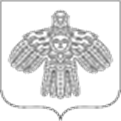 Российская ФедерацияРеспублика Коми ФИНАНСОВОЕ УПРАВЛЕНИЕ АДМИНИСТРАЦИИ МУНИЦИПАЛЬНОГО ОБРАЗОВАНИЯ ГОРОДСКОГО ОКРУГА «УХТА»Российская ФедерацияРеспублика Коми ФИНАНСОВОЕ УПРАВЛЕНИЕ АДМИНИСТРАЦИИ МУНИЦИПАЛЬНОГО ОБРАЗОВАНИЯ ГОРОДСКОГО ОКРУГА «УХТА»Российская ФедерацияРеспублика Коми ФИНАНСОВОЕ УПРАВЛЕНИЕ АДМИНИСТРАЦИИ МУНИЦИПАЛЬНОГО ОБРАЗОВАНИЯ ГОРОДСКОГО ОКРУГА «УХТА»Россия ФедерацияКоми Республика«УХТА» КАР КЫТШЫНМУНИЦИПАЛЬНÖЙ ЮКÖНЛÖНАДМИНИСТРАЦИЯСА СЬÖМ ОВМÖСÖН ВЕСЬКÖДЛАНİНРоссия ФедерацияКоми Республика«УХТА» КАР КЫТШЫНМУНИЦИПАЛЬНÖЙ ЮКÖНЛÖНАДМИНИСТРАЦИЯСА СЬÖМ ОВМÖСÖН ВЕСЬКÖДЛАНİНРоссия ФедерацияКоми Республика«УХТА» КАР КЫТШЫНМУНИЦИПАЛЬНÖЙ ЮКÖНЛÖНАДМИНИСТРАЦИЯСА СЬÖМ ОВМÖСÖН ВЕСЬКÖДЛАНİНРоссия ФедерацияКоми Республика«УХТА» КАР КЫТШЫНМУНИЦИПАЛЬНÖЙ ЮКÖНЛÖНАДМИНИСТРАЦИЯСА СЬÖМ ОВМÖСÖН ВЕСЬКÖДЛАНİН   ПРИКАЗ   ПРИКАЗ   ПРИКАЗ   ПРИКАЗ   ПРИКАЗ   ПРИКАЗ   ПРИКАЗ   ПРИКАЗ29.12.2021№№   295г.Ухта,  Республика КомиО наделении Финансового управления администрации МОГО «Ухта» полномочиями администратора доходов бюджета МОГО «Ухта»Начальник Финансового управления администрации МОГО «Ухта»                                                       Г.В. КрайнКод бюджетной классификации Российской ФедерацииКод бюджетной классификации Российской ФедерацииНаименование доходов бюджета                    МОГО «Ухта»главного администратора доходовдоходов бюджета  МОГО «Ухта»Наименование доходов бюджета                    МОГО «Ухта»123992Финансовое управление администрации муниципального образования городского округа «Ухта»Финансовое управление администрации муниципального образования городского округа «Ухта»9921 13 02994 04 0000 130Прочие доходы от компенсации затрат бюджетов городских округов9921 14 02042 04 0000 440Доходы от реализации имущества, находящегося в оперативном управлении учреждений, находящихся в ведении органов управления городских округов (за исключением имущества муниципальных бюджетных и автономных учреждений), в части реализации материальных запасов по указанному имуществу9921 16 01154 01 0000 140Административные штрафы, установленные главой 15 Кодекса Российской Федерации об административных правонарушениях, за административные правонарушения в области финансов, налогов и сборов, страхования, рынка ценных бумаг (за исключением штрафов, указанных в пункте 6 статьи 46 Бюджетного кодекса Российской Федерации), выявленные должностными лицами органов муниципального контроля9921 16 01157 01 0000 140Административные штрафы, установленные главой 15 Кодекса Российской Федерации об административных правонарушениях, за административные правонарушения в области финансов, связанные с нецелевым использованием бюджетных средств, невозвратом либо несвоевременным возвратом бюджетного кредита, неперечислением либо несвоевременным перечислением платы за пользование бюджетным кредитом, нарушением условий предоставления бюджетного кредита, нарушением порядка и (или) условий предоставления (расходования) межбюджетных трансфертов, нарушением условий предоставления бюджетных инвестиций, субсидий юридическим лицам, индивидуальным предпринимателям и физическим лицам, подлежащие зачислению в бюджет муниципального образования9921 16 01194 01 0000 140Административные штрафы, установленные главой 19 Кодекса Российской Федерации об административных правонарушениях, за административные правонарушения против порядка управления, выявленные должностными лицами органов муниципального контроля9921 16 07010 04 0000 140Штрафы, неустойки, пени, уплаченные в случае просрочки исполнения поставщиком (подрядчиком, исполнителем) обязательств, предусмотренных муниципальным контрактом, заключенным муниципальным органом, казенным учреждением городского округа9921 16 07090 04 0000 140Иные штрафы, неустойки, пени, уплаченные в соответствии с законом или договором в случае неисполнения или ненадлежащего исполнения обязательств перед муниципальным органом, (муниципальным казенным учреждением) городского округа9921 16 10031 04 0000 140Возмещение ущерба при возникновении страховых случаев, когда выгодоприобретателями выступают получатели средств бюджета городского округа9921 16 10061 04 0000 140Платежи в целях возмещения убытков, причиненных уклонением от заключения с муниципальным органом городского округа (муниципальным казенным учреждением) муниципального контракта, а также иные денежные средства, подлежащие зачислению в бюджет городского округа за нарушение законодательства Российской Федерации о контрактной системе в сфере закупок товаров, работ, услуг для обеспечения государственных и муниципальных нужд (за исключением муниципального контракта, финансируемого за счет средств муниципального дорожного фонда)9921 16 10100 04 0000 140Денежные взыскания, налагаемые в возмещение ущерба, причиненного в результате незаконного или нецелевого использования бюджетных средств (в части бюджетов городских округов)9921 16 10123 01 0041 140Доходы от денежных взысканий (штрафов), поступающие в счет погашения задолженности, образовавшейся до 1 января 2020 года, подлежащие зачислению в бюджет муниципального образования по нормативам, действовавшим в 2019 году (доходы бюджетов городских округов за исключением доходов, направляемых на формирование муниципального дорожного фонда, а также иных платежей в случае принятия решения финансовым органом муниципального образования о раздельном учете задолженности)9921 17 01040 04 0000 180Невыясненные поступления, зачисляемые в бюджеты городских округов9921 17 05040 04 0000 180Прочие неналоговые доходы бюджетов городских округов9921 18 02400 04 0000 150Поступления в бюджеты городских округов (перечисления из бюджетов городских округов) по урегулированию расчетов между бюджетами бюджетной системы Российской Федерации по распределенным доходам9922 02 15001 04 0000 150Дотации бюджетам городских округов на выравнивание бюджетной обеспеченности из бюджета субъекта Российской Федерации 9922 02 15002 04 0000 150Дотации бюджетам городских округов на поддержку мер по обеспечению сбалансированности бюджетов9922 02 19999 04 0000 150Прочие дотации бюджетам городских округов9922 02 29999 04 0000 150Прочие субсидии бюджетам городских округов9922 02 30024 04 0000 150Субвенции бюджетам городских округов на выполнение передаваемых полномочий субъектов Российской Федерации9922 02 39999 04 0000 150Прочие субвенции бюджетам городских округов9922 08 04000 04 0000 150Перечисления из бюджетов городских округов (в бюджеты городских округов) для осуществления возврата (зачета) излишне уплаченных или излишне взысканных сумм налогов, сборов и иных платежей, а также сумм процентов за несвоевременное осуществление такого возврата и процентов, начисленных на излишне взысканные суммы9922 18 04030 04 0000 150Доходы бюджетов городских округов от возврата иными организациями остатков субсидий прошлых лет 9922 18 60020 04 0000 150Доходы бюджетов городских округов от возврата остатков субсидий, субвенций и иных межбюджетных трансфертов, имеющих целевое назначение, прошлых лет из бюджетов государственных внебюджетных фондов9922 19 60010 04 0000 150Возврат прочих остатков субсидий, субвенций и иных межбюджетных трансфертов, имеющих целевое назначение, прошлых лет из бюджетов городских округов